Name:Africa, a diverse continent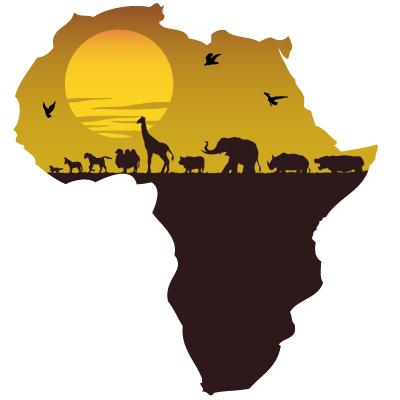 What I know nowWhat I find out during the lessonWhat I would like to know in the future